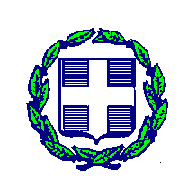 ΘΕΜΑ: 			ΤΕΧΝΙΚΕΣ ΠΡΟΔΙΑΓΡΑΦΕΣ ΜΠΑΤΑΡΙΑΣ ΜΑΦΜπαταρία νεροχύτη πάγκου μιας οπής αγκώνος αναμεικτική.                        Ελληνική Δημοκρατία            υπουργειο υγειας & κοιν. αλληλεγγυησΔΙΟΙΚΗΣΗ 2ης Υ.Πε ΠΕΙΡΑΙΩΣ & ΑΙΓΑΙΟΥΓεν. Νοσοκομειο ΝΙΚΑΙΑΣ πειραια«ΑΓΙΟΣ ΠΑΝΤΕΛΕΗΜΩΝ»Γ.Ν.ΔΥΤΙΚΗΣ ΑΤΤΙΚΗΣ «Η ΑΓΙΑ ΒΑΡΒΑΡΑ»                 ΔΙΕΥΘΥΝΣΗ ΤΕΧΝΙΚΗΣ ΥΠΗΡΕΣΙΑΣΤΜΗΜΑ: Η/ΜΤαχ.Δνση      : Δημ. Μαντούβαλου 3                                                        18.454  Νίκαια                                                     Πληροφορίες: ΤΣΟΥΛΚΑΣ ΒΑΣΙΛΗΣΤηλέφωνο     : 2132077485 - 7433Fax                  : 2132077564e-mail:  dty@nikaia-hosp.gr ΝΙΚΑΙΑ:      16/09/2022 Αρ. πρωτ.:   ΠΡΟΣ :   Διεύθυνση Διοικητικού                                   Οικονομικές Υπηρεσίες